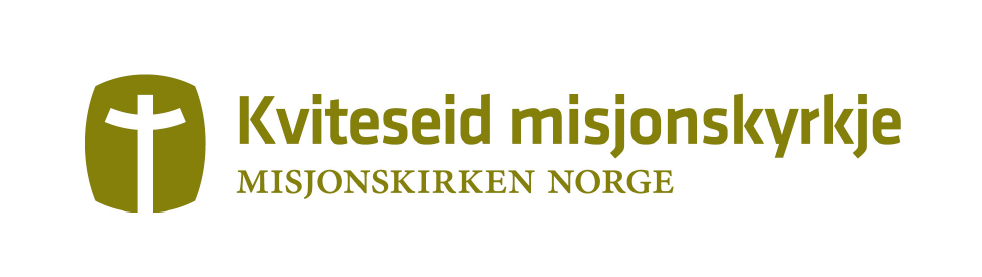 Referat frå styremøte onsdag 18. mai 2022 kl. 18.00 Til stades: Ane S. Holm (2020-2021)Åsbjørg Hægeland (2021-2022)Sigrun Lønning Solvang (2021-2022)Åsbjørg innleia ved å snakke om takksemdSak 8/22:     Godkjenning av referat frå styremøtet 20. april 2022  Referatet vart godkjent utan merknader.Sak 9/22:     Planlegging av haustprogrammet Vi har i vår testa ut å ha småmøte utan talar. Vi trur det er lurast å gå tilbake til å ha sundagstreff med tale/andakt. (Helst ved fysisk oppmøte, men om nødvendig eit digitalt opptak.)Vi ønsker å tenke og be gjennom sommaren om vi skal ha eit overordna tema for hausten. Vi ønsker å halde fram med å ha matansvarlege. Dei som er matansvarlege kan sjølv bestemme meny. Anlaug har hatt ansvar for matlistene i mange år, men ønsker å sleppe dette til hausten. Aktuelle datoar:4. september 18.00: Sundagstreff18. september 18.00: Sundagstreff(25. september: Felles sangmøte)2. oktober: Vi blir med på 0-100 kl 17. 16. oktober kl 18.00: Delemøte (Eller video frå Randesund Misjonskyrkje?)23. oktober kl 18.00: Sundagstreff eller sangmøte 6. november kl 18.00: Møteplass i haustmørket 20. november kl 18.00: Sundagstreff 4. desember kl 18.00: Adventsamling18. desember: JULEMØTE. Kl 11 eller kl 16. Styret kontaktar aktuelle talarar: Johannes Øverland, Reidar Kolbræk, Møyfrid Lunde.Etter jul: EVENTUELT EIN LAURDAGSRETREAT? ANE lufter dette på fellesmøtekomiteen.Sak 10/22:     Eventuelt Søknad til kommunen om refusjon for høge straumprisar er innvilga. Ane oppsummerte evalueringa av godhetsveka.Neste styremøte: onsdag 17. august kl 18.00Åsbjørg Hægeland, sekretær